Informationsklausel zum Datenschutz – BeschwerdewegDie CAMPOFRIO FOOD GROUP HOLDING, S.L.U, im Weiteren SIGMA IN EUROPE, informiert Sie gemäß den geltenden Vorschriften zum Schutz personenbezogener Daten über die Regelungen des Unternehmens zu Datenschutz und Datensicherheit des Kundendienstes für Integrität und Transparenz.Ihre personenbezogenen Daten wurden über den Kundendienst für Integrität und Transparenz eingeholt und sie werden streng vertraulich behandelt. Dazu werden sie ausschließlich von dazu befugtem Personal verarbeitet sowie einzig und allein zu dem Zweck, die uns mitgeteilten Vorfälle oder Verstöße zu bearbeiten. Dabei kommen die Regelungen der Unternehmensrichtlinie für Integrität und Transparenz (Whistleblowing Policy) Sigma in Europe zur Anwendung. Rechtsgrundlage der Verarbeitung der Daten ist das legitime Interesse von Sigma in Europe.Sigma in Europe informiert Sie hiermit, dass das Vorbringen und die Bearbeitung Ihrer Beschwerde mit der Übermittlung Ihrer Daten ins Ausland einhergehen kann, und zwar an die Firma Alfa, S.A.B. de C.V., Alfa Corporativo, S.A. de C.V, Sigma Alimentos, S.A. de C.V. y Sigma Alimentos Corporativo, S.A. de C.V., die zu Grupo SIGMA / ALFA gehört und ihren Sitz in Mexiko hat. Besagte Datenübermittlung ins Ausland ist rechtlich abgedeckt durch die Unterzeichnung der von der EU-Kommission vorgegebenen Standardvertragsklauseln durch das die Daten empfangende Unternehmen, welches sich auf diese Weise dazu verpflichtet hat, im Zusammenhang mit der vorgenommenen Datenverarbeitung für ausreichende Maßnahmen und Gewährleistungen zu sorgen.Sigma in Europe informiert Sie weiterhin, dass Sie von Ihren Rechten auf Zugriff auf die Daten, ihre Berichtigung und Löschung, Ihr Widerspruchsrecht sowie Ihrem Recht auf die Einschränkung der Verarbeitung und auf Portabilität Gebrauch machen können. Dazu richten Sie sich bitte an die CAMPOFRIO FOOD GROUP HOLDING (compliance@campofriofg.com). Fügen Sie Ihrer E-Mail bitte eine beidseitige Kopie Ihres Ausweisdokuments bei. Sigma in Europe informiert Sie weiterhin, dass Sie jederzeit weitere und detailliertere Informationen über unsere Datenschutzrichtlinie einsehen können. Wenden Sie sich dazu bitte an unseren Datenschutzbeauftragten unter (dpo.external@campofriofg.com).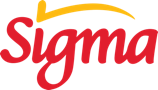 